حضرات السادة والسيدات،تحية طيبة وبعد،1	تعتزم لجنة الدراسات 13 لقطاع تقييس الاتصالات (شبكات المستقبل وتكنولوجيات الشبكات الناشئة) تطبيق إجراء الموافقة التقليدية على النحو المبيّن في الفقرة 9 من القرار 1 (المراجَع في جنيف، 2022) للجمعية العالمية لتقييس الاتصالات (WTSA)، للموافقة على مشروع التوصية المذكورة أعلاه خلال اجتماعها المقبل المزمع عقده في جنيف، في الفترة من 13 إلى 24 مارس 2023. ويمكن الاطلاع على جدول الأعمال وجميع المعلومات المتصلة باجتماع لجنة الدراسات 13 لقطاع تقييس الاتصالات في الرسالة الجماعية 4/13.2	ويمكن الاطلاع في الملحق 1 على عنوان وملخص مشروع التوصية التي تُقترح الموافقة عليها، والوثيقة التي يرد فيها.الملاحظة 1 - لا يوجد حاجة في الوقت الراهن إلى أي تسويغ بموجب التوصية ITU-T A.5 فيما يتعلق بمشروع هذه التوصية. 3	وتستهل هذه الرسالة المعممة المشاورة الرسمية التي ستجرى مع الدول الأعضاء في الاتحاد لتحديد ما إذا كان يمكن النظر في هذا النص بغرض الموافقة عليه خلال الاجتماع المقبل، وفقاً لأحكام الفقرة 4.9 من القرار 1. ويُرجى من الدول الأعضاء ملء الاستمارة الواردة في الملحق 2 وإعادتها في موعد أقصاه 1 مارس 2023 في الساعة 23:59 بالتوقيت العالمي المنسق.4	فإذا كان 70 في المائة أو أكثر من الردود الواردة من الدول الأعضاء تؤيد النظر في النص بغرض الموافقة عليه، عندئذٍ سوف تُكرَّس جلسة عامة لتطبيق إجراء الموافقة. وينبغي للدول الأعضاء التي لا تفوض سلطة النظر في النص أن تبلغ مدير مكتب تقييس الاتصالات بأسباب هذا الرأي وتوضح التغييرات التي يمكن إدخالها ليتسنى التقدم في العمل.وتفضلوا بقبول فائق التقدير والاحترام.تشيساب لي
مدير مكتب تقييس الاتصالات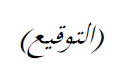 الملحقات: 2الملحق 1ملخص مشروع التوصية المحددة ITU-T Y.3082
والوثيقة التي يرد فيها1	مشروع التوصية الجديدة ITU-T Y.3082 (Y.MNS-DLT-fr سابقاً) [SG13-R7]تقاسم الشبكات المتنقلة القائم على تكنولوجيا السجلات الموزعة فيما يتعلق بشبكات ما بعد الاتصالات المتنقلة الدولية-2020: المتطلبات والإطارملخصتحدد هذه التوصية متطلبات وإطار تكنولوجيا السجلات الموزعة المستعملة في تقاسم الشبكات المتنقلة فيما يتعلق بشبكات ما بعد الاتصالات المتنقلة الدولية-2020. وتعرض المتطلبات التفصيلية لتقاسم الشبكات المتنقلة القائم على تكنولوجيا السجلات الموزعة. كما تعرض التوصية الإطار رفيع المستوى وإجراءات الخدمة والاعتبارات الأمنية. ويصف التذييل حالات الاستعمال بالتفصيل.ملاحظة من مكتب تقييس الاتصالات - لم يتلق مكتب تقييس الاتصالات حتى تاريخ هذه الرسالة المعممة أي بيانات عن حقوق الملكية الفكرية فيما يخص مشروع النص هذا. وللحصول على معلومات محدَّثة، يُرجى من الأعضاء الرجوع إلى قاعدة بيانات حقوق الملكية الفكرية في: www.itu.int/ipr/.الملحق 2الموضوع: رد الدول الأعضاء على الرسالة المعممة 57 لمكتب تقييس الاتصالات:
المشاورة المتعلقة بمشروع التوصية المحددة ITU-T Y.3082 (Y.MNS-DLT-frسابقاً)حضرات السادة والسيدات،تحية طيبة وبعد،فيما يخص مشاورة الدول الأعضاء بشأن مشروع النص المحدد المشار إليه في الرسالة المعممة 57 لمكتب تقييس الاتصالات، أود أن أطلعكم على رأي هذه الإدارة المبين في الجدول أدناه.وتفضلوا بقبول فائق التقدير والاحترام.[الاسم][الصفة الرسمية/الدور الرسمي]إدارة [الدولة العضو]ــــــــــــــــــــــــــــــــــــــــــــــــــــــــــــــــــــــــــــــــــــــــــ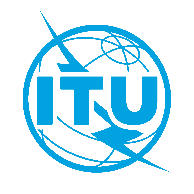 الاتحـاد الدولـي للاتصـالاتمكتب تقييس الاتصالاتجنيف، 7 ديسمبر 2022المرجع:TSB Circular 57
SG13/TKإلى:-	إدارات الدول الأعضاء في الاتحادنسخة إلى:-	أعضاء قطاع تقييس الاتصالات في الاتحاد؛-	المنتسبين إلى لجنة الدراسات 13 لقطاع تقييس الاتصالات؛-	الهيئات الأكاديمية المنضمة إلى الاتحاد؛-	رئيس لجنة الدراسات 13 لقطاع تقييس الاتصالات ونوابه؛-	مديرة مكتب تنمية الاتصالات؛-	مدير مكتب الاتصالات الراديويةالهاتف:+41 22 730 5126إلى:-	إدارات الدول الأعضاء في الاتحادنسخة إلى:-	أعضاء قطاع تقييس الاتصالات في الاتحاد؛-	المنتسبين إلى لجنة الدراسات 13 لقطاع تقييس الاتصالات؛-	الهيئات الأكاديمية المنضمة إلى الاتحاد؛-	رئيس لجنة الدراسات 13 لقطاع تقييس الاتصالات ونوابه؛-	مديرة مكتب تنمية الاتصالات؛-	مدير مكتب الاتصالات الراديويةالفاكس:+41 22 730 5853إلى:-	إدارات الدول الأعضاء في الاتحادنسخة إلى:-	أعضاء قطاع تقييس الاتصالات في الاتحاد؛-	المنتسبين إلى لجنة الدراسات 13 لقطاع تقييس الاتصالات؛-	الهيئات الأكاديمية المنضمة إلى الاتحاد؛-	رئيس لجنة الدراسات 13 لقطاع تقييس الاتصالات ونوابه؛-	مديرة مكتب تنمية الاتصالات؛-	مدير مكتب الاتصالات الراديويةالبريد الإلكتروني:tsbsg13@itu.intإلى:-	إدارات الدول الأعضاء في الاتحادنسخة إلى:-	أعضاء قطاع تقييس الاتصالات في الاتحاد؛-	المنتسبين إلى لجنة الدراسات 13 لقطاع تقييس الاتصالات؛-	الهيئات الأكاديمية المنضمة إلى الاتحاد؛-	رئيس لجنة الدراسات 13 لقطاع تقييس الاتصالات ونوابه؛-	مديرة مكتب تنمية الاتصالات؛-	مدير مكتب الاتصالات الراديويةالموضوع:مشاورة الدول الأعضاء بشأن مشروع التوصية المحددة ITU-T Y.3082 التي تُقترح الموافقة عليها خلال اجتماع لجنة الدراسات 13 لقطاع تقييس الاتصالات، جنيف، 24-13 مارس 2023مشاورة الدول الأعضاء بشأن مشروع التوصية المحددة ITU-T Y.3082 التي تُقترح الموافقة عليها خلال اجتماع لجنة الدراسات 13 لقطاع تقييس الاتصالات، جنيف، 24-13 مارس 2023إلى:مدير مكتب تقييس الاتصالات
الاتحاد الدولي للاتصالات
Place des Nations
CH 1211 Geneva 20, Switzerlandمن:[الاسم][الصفة الرسمية/الدور الرسمي][العنوان]الفاكس:البريد الإلكتروني:+41 22 730 5853tsbdir@itu.intالفاكس:البريد الإلكتروني:التاريخ:[المكان]، [التاريخ]يُرجى اختيار أحد المربعينمشروع التوصية الجديدة ITU-T Y.3082 (Y.MNS-DLT-fr سابقاً)	تفوض إلى لجنة الدراسات 13 سلطة النظر في هذا النص بغرض الموافقة عليه (يُرجى في هذه الحالة انتقاء أحد الخيارين):	لا تعليقات ولا تغييرات مقترحة	 التعليقات والتغييرات المقترحة مرفقة طيهمشروع التوصية الجديدة ITU-T Y.3082 (Y.MNS-DLT-fr سابقاً)	لا تفوض إلى لجنة الدراسات 13 سلطة النظر في هذا النص بغرض الموافقة عليه (يرفق طيه أسباب هذا الرأي ولمحة عن التغييرات المحتملة التي يمكن أن تيسر تقدم العمل)